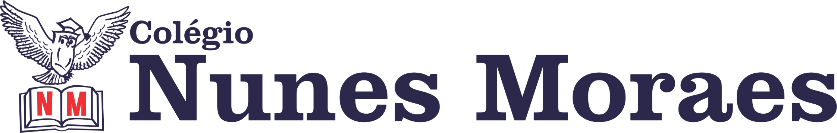 DIA: 21 DE MAIO DE 2020 - 1°ANO E.F1ª AULA: PORTUGUÊS Componente Curricular:Língua PortuguesaObjeto de Conhecimento:História de vida.Aprendizagens Essenciais:Ler, escutar e compreender colaborativamente e com a ajuda de um adulto, fábulas e histórias de vida (EF15LP15 e EF01LP26)Olá, querido(a) aluno(a)!Hoje, você vai estudar usando um roteiro de estudo. Mas o que é um roteiro de estudo? É um passo a passo pensado para te auxiliar a estudar o assunto de uma maneira mais organizada.Fique ligado!O roteiro a seguir é baseado no modelo de ensino à distância, em que você vai estudar usando seu livro de Língua Portuguesa, aula em vídeo e WhatsApp.Link da aula: https://youtu.be/N6uMUPZuqiACORREÇÃO DA ATIVIDADE DE CASA PÁGINA 22.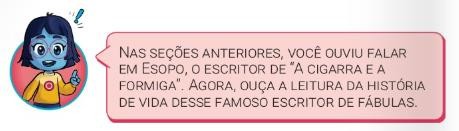 Passo 1: Leitura realizada pela professora da história de vida do Esopo, no seu livro, página 20.Passo 2: Agora que tal conhecer a hístória de vida de alguém da sua família? Escolha alguém para realizar uma entrevista para conhecer sua historia (pai,mãe,irmão ou algum responsavél). Passo 3:Com ajuda de um responsávael realize a atividade da página 23 (você irá precisar recoratar o anexo 1, página 131).NÃO ESQUEÇA DE ENVIAR A FOTO DA ATIVIDADE PARA SUA PROFESSORAAté a próxima.2ªAULA: MATEMÁTICA Componente curricular: Matemática Objeto de conhecimento: Ordem crescente e decrescente Aprendizagens essenciais: sistematizar de forma objetiva a posição dos números. Olá querido aluno!Hoje você vai estudar usando um roteiro de estudo. Mas o que é um roteiro de estudo? É um passo a passo pensado para te auxiliar a estudar o assunto da aula em vídeo de uma maneira mais organizada. Fique ligado!O roteiro a seguir é baseado no modelo de ensino a distância, em que você vai estudar usando seu livro de matemática , aula em vídeo e WhatsApp.Vídeo complementar: https://youtu.be/PHPS-DVH-nALink da aula: https://youtu.be/liPkUFBkPc8Passo 1: Na página. 19, observar na vídeo aula a explicação da professora, e fazer o que se pede. Passo 2: Assistir ao vídeo proposto, caso queiram, segue o link na lista de transmissão. Obs: não haverá atividade de casa nesse dia.                          Um abraço, e até a próxima!3ªAULA: PORTUGUÊS Componente Curricular:Língua PortuguesaObjeto de Conhecimento:Letras F e V.Aprendizagens Essenciais:Empregar as letras F e V na escrita de palavras (EF01LP05, EF01LP07 e EF01LP08).Fique ligado!O roteiro a seguir é baseado no modelo de ensino à distância, em que você vai estudar usando seu livro de Língua Portuguesa, aula em vídeo e WhatsApp.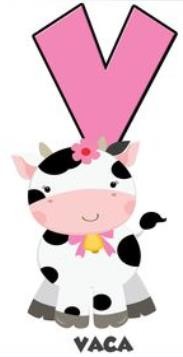 Link da aula: https://youtu.be/RtUJJ2FE7UAPasso 1:Apresentação de fichas com palavras com as consoantesF e V,realizar a leitura com as cranças trabalhando letras e silabas,destacando o som das letras em estudo.Passo 2: Voce já conhecia as letras F e V!Vamos relembrar os formatos em que elas podem aparecer.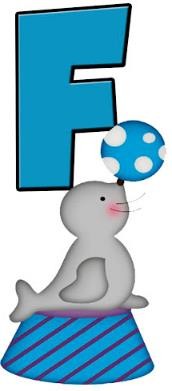 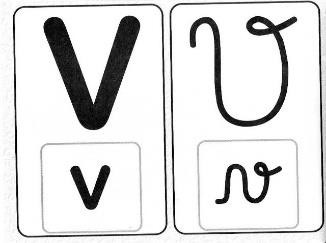 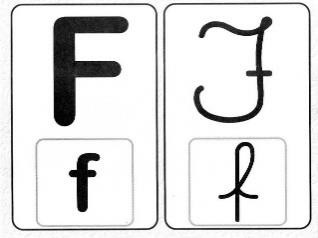 Passo 3: Atividade de classe.Para exercitar,  vamos fazer a página 18 do seu livro, apenas as questões 4 e 5.Passo 4: Atividade prática para casa.    Gincana do F e do V Objetivo da brincadeira: Recolher a maior quantidade de objetos e escrever seus nomes corretamente. Cada participante deverá recolher a maior quantidade de objetos que encontrar pela casa, mas todos tem que iniciar com a letra F ou com a letra V. Não vale recolher objetos de vidro ou que possam machucar. Nem objetos em prateleiras altas!Boa sorte!Você gostou da gincana? Quem foi o ganhador?Agora um adulto vai misturar todos os objetos encontrados por todos os participantes e você vai separá-los em dois grupos: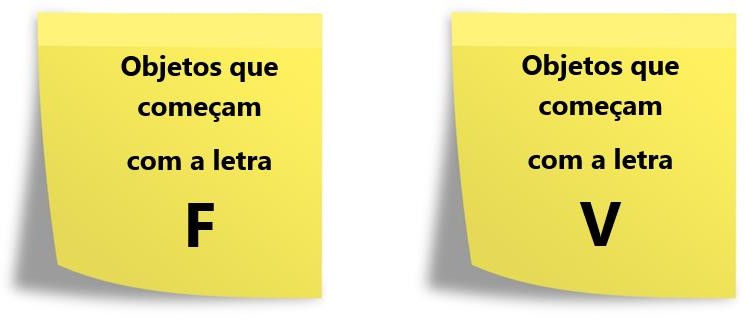  Conte quantos objetos de cada letra vocês encontraram e voce irá escrevar o nome de cada objeto no Seu caderno( nesse momento só o aluno participa).NÃO ESQUEÇA DE TIRAR A FOTO E ENVIAR PARA SUA PROFESSORA.Até a próxima!